SCANIAEngine type: Straight 6-cylinder diesel engine
Displacement: 12.7 dm³
Max. output at 1800 rpm: 410 hp (302 kW)
Max torque at 900-1340 rpm: 2150 Nm8-speed range gearbox with one reverse gear.Scania Opticruise is an automatic gear changing system for manual gearboxes.Automatic clutch control, together with Opticruise, gives a completely automated shifting system.The engine is supplied prepared for power take-off. The preparation consists of an intermediate gear which is fitted in the flywheel housing.The EG651P is mounted on the right-hand side of the gearbox at "5 o'clock". The power take-off rotates anticlockwise, seen from the rear, and is designed for direct-mounted equipment with connection DIN 5462. Ratio: 1:1.28. Max. torque 800 Nm. Max. power output in continuous operation without gearbox oil cooling: 80 kWMax. power output in continuous operation with gearbox oil cooling: 120 kWMax. power output in periodic* operation: 120 kW.*50% operating time at maximum permitted output and 50% inoperative during 30-minute intervals.Wheel nut caps in stainless steel.By means of lamps, sounds and display messages in the instrument cluster the bodywork has many options for providing the driver with information. There is access to 8 lamps, all with the option to indicate with different colours. There are also a number of pre-defined display messages and a total of five different sounds. All information is adapted to Scania's information levels: alarm system, warning, information and status. In order to be able to activate 2 of the 8 positions using sound and colour, the necessary connectors and cable harnesses are fitted at the factory, 03888.For the option to program and activate all 8 positions, BCI control unit, 05837A, and ICL with full functionality, 03888A, must be selected in combination.9 different variants of symbol lens can be ordered via variant code 07331.Three 7-pin cable harnesses from the bodywork's central electric unit routed under the cab.12 metre bodybuilder cable for connection of equipment to the rear of the frame.Wiring is pre-routed from the central electric unit, via the passenger side A-pillar to the roof shelf on the driver's side.The dashboard is prepared with wiring for 4 extra switches, 2 on each side of the steering wheel.Prepared for remote control engine starting. Includes extra pressure sensors to check that the parking brake is applied and the gearbox in neutral.The under-run protection is fitted temporarily when the vehicle is delivered. Final mounting is done by the bodybuilder.The underrun protection must be mounted at a maximum distance of 550 mm from the ground on an unladen vehicle in order to comply with EU directive 70/221/EEC. The distance between the lower edge of the bodywork and the underrun protection must not exceed 390 mm.Air Comfort, with 4-point air suspension, integrated shock absorbers and level adjustment.Two rotating warning lamps attached to the roof rails on the sides of the cab roof. The lamps are the halogen type.A switch for operating the rotating warning lamps is located in the cab.Wiring preparation for work lights on the inside of the frame below the cab, left and right-hand sides. Switch on the door panel is included.Amber-coloured side marker lamps with light-emitting diodes, temporarily fitted on the frame. The bodybuilder or other workshop must fit them in accordance with national legislation in force.With direction indicators in the side marker lamps. When the driver signals a turn using the direction indicator lever, the side marker lamps flash as well. When the hazard warning signal is activated, the side marker lamps and all direction indicator lamps flash as well.This is a European legal requirement for vehicles more than 9 metres long. Whole Vehicle Type Approval (WVTA) is not met without this.Advantages for the customerSafety: This indicator provides other road users with an earlier warning of forthcoming turns, thereby enhancing safety.Air-sprung seat with the option to adjust position, height, inclination, seat cushion length, backrest and damping.Unsprung seat with integrated safety belt. The following settings can be made: 
- position 
- height 
- backrest.Instrument cluster with 4.1" colour display with trip computer and high resolution.Smart digital tachograph from Continental VDO that facilitates remote readout, approved for ADR vehicles.Lamps in the roof without integrated reading lamp.5-inch colour display with touch function.P 410 B6x2*4NB CHASSIS FOR MOBILE CRANE TYPE PALDRIVE 261-266P 410 B6x2*4NB CHASSIS FOR MOBILE CRANE TYPE PALDRIVE 261-266P 410 B6x2*4NB CHASSIS FOR MOBILE CRANE TYPE PALDRIVE 261-266P 410 B6x2*4NB CHASSIS FOR MOBILE CRANE TYPE PALDRIVE 261-266P 410 B6x2*4NB CHASSIS FOR MOBILE CRANE TYPE PALDRIVE 261-266P 410 B6x2*4NB CHASSIS FOR MOBILE CRANE TYPE PALDRIVE 261-266P 410 B6x2*4NB CHASSIS FOR MOBILE CRANE TYPE PALDRIVE 261-266P 410 B6x2*4NB CHASSIS FOR MOBILE CRANE TYPE PALDRIVE 261-266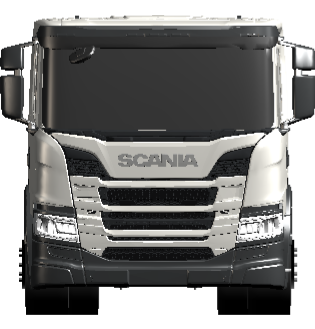 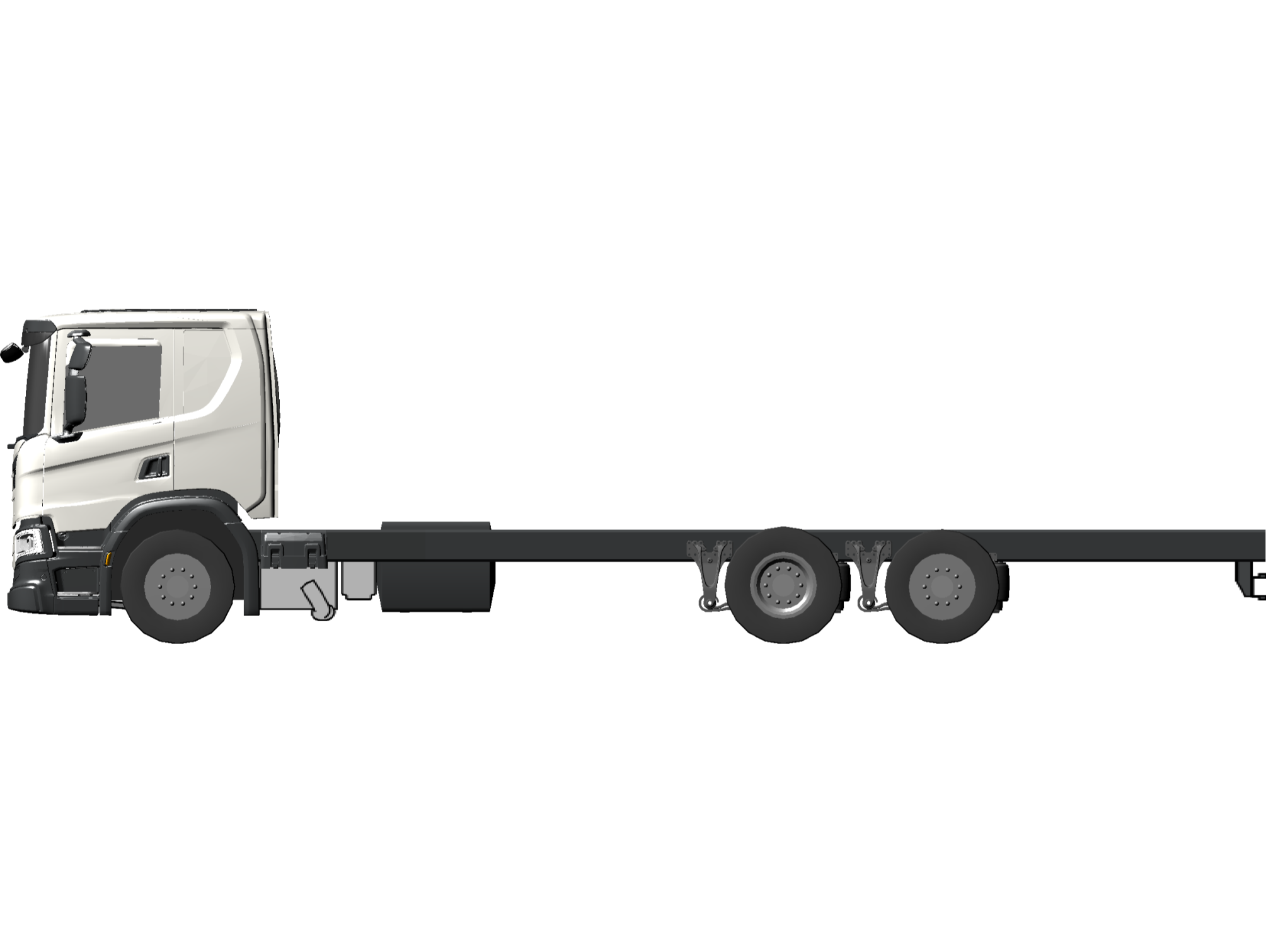 Guided OfferingGuided OfferingGuided OfferingGuided OfferingGuided OfferingGuided OfferingGuided OfferingGuided OfferingInitial selectionsInitial selectionsInitial selectionsInitial selectionsInitial selectionsInitial selectionsInitial selectionsInitial selectionsApplicationApplicationMobile crane02758BC02758BCOperationOperationRegional02759B02759BIndustryIndustryBuilding & Construction02790AG02790AGCab typeCab typeCP20L00889FD00889FDThe P-series sleeper cab with low roof is a sleeper cab with low boarding step. It has one bed. Wide and practical boarding step units make it easy to enter and exit the cab. The cab is designed as a large safety cage around the driver and passenger so that they are well protected. The low roof makes it suitable for applications that require the total height of the cab to be limited, but also require a sleeper cab, such as car transportation, for example. Customer benefits. Very good possibilities for storage behind driver area and passenger area.Space for a comfortable bed up to 100 cm wide. Easy to climb in and out of the cab, thanks to the low cab height and the wide boarding steps. A safe workplace, because the cab is designed as a large safety cage around driver and passenger. The cab is certified in accordance with ECE-R 29.03.The P-series sleeper cab with low roof is a sleeper cab with low boarding step. It has one bed. Wide and practical boarding step units make it easy to enter and exit the cab. The cab is designed as a large safety cage around the driver and passenger so that they are well protected. The low roof makes it suitable for applications that require the total height of the cab to be limited, but also require a sleeper cab, such as car transportation, for example. Customer benefits. Very good possibilities for storage behind driver area and passenger area.Space for a comfortable bed up to 100 cm wide. Easy to climb in and out of the cab, thanks to the low cab height and the wide boarding steps. A safe workplace, because the cab is designed as a large safety cage around driver and passenger. The cab is certified in accordance with ECE-R 29.03.The P-series sleeper cab with low roof is a sleeper cab with low boarding step. It has one bed. Wide and practical boarding step units make it easy to enter and exit the cab. The cab is designed as a large safety cage around the driver and passenger so that they are well protected. The low roof makes it suitable for applications that require the total height of the cab to be limited, but also require a sleeper cab, such as car transportation, for example. Customer benefits. Very good possibilities for storage behind driver area and passenger area.Space for a comfortable bed up to 100 cm wide. Easy to climb in and out of the cab, thanks to the low cab height and the wide boarding steps. A safe workplace, because the cab is designed as a large safety cage around driver and passenger. The cab is certified in accordance with ECE-R 29.03.The P-series sleeper cab with low roof is a sleeper cab with low boarding step. It has one bed. Wide and practical boarding step units make it easy to enter and exit the cab. The cab is designed as a large safety cage around the driver and passenger so that they are well protected. The low roof makes it suitable for applications that require the total height of the cab to be limited, but also require a sleeper cab, such as car transportation, for example. Customer benefits. Very good possibilities for storage behind driver area and passenger area.Space for a comfortable bed up to 100 cm wide. Easy to climb in and out of the cab, thanks to the low cab height and the wide boarding steps. A safe workplace, because the cab is designed as a large safety cage around driver and passenger. The cab is certified in accordance with ECE-R 29.03.The P-series sleeper cab with low roof is a sleeper cab with low boarding step. It has one bed. Wide and practical boarding step units make it easy to enter and exit the cab. The cab is designed as a large safety cage around the driver and passenger so that they are well protected. The low roof makes it suitable for applications that require the total height of the cab to be limited, but also require a sleeper cab, such as car transportation, for example. Customer benefits. Very good possibilities for storage behind driver area and passenger area.Space for a comfortable bed up to 100 cm wide. Easy to climb in and out of the cab, thanks to the low cab height and the wide boarding steps. A safe workplace, because the cab is designed as a large safety cage around driver and passenger. The cab is certified in accordance with ECE-R 29.03.GeneralGeneralGeneralGeneralGeneralGeneralGeneralGeneralTypeTypeTypeTypeTypeTypeTypeTypeChassis adaptationChassis adaptationBasic01163B01163BWheel configurationWheel configuration6x2*400448N00448NChassis heightChassis heightNormal00272B00272BSuspension systemSuspension systemAir front + Air rear00828B00828BSteering wheel positionSteering wheel positionleft hand00403B00403BCertificates and platesCertificates and platesCertificates and platesCertificates and platesCertificates and platesCertificates and platesCertificates and platesCertificates and platesCO2 declaration dataCO2 declaration datawith07202A07202APlate languagePlate languageEnglish00003B00003BDimensionsDimensionsDimensionsDimensionsDimensionsDimensionsDimensionsDimensionsChassis widthChassis width2600 mm00058D00058DMax truck heightMax truck height4 meters 96/53/EG03239A03239AAxle distanceAxle distance5150 mm01406KB01406KBDimension JA/BEP L020 (Bodywork Exchange Parameters)Dimension JA/BEP L020 (Bodywork Exchange Parameters)4100 mm01537RD01537RDBogie distance rear axle 1-2Bogie distance rear axle 1-21350 mm05737E05737ESteering angle 1st, RH turnSteering angle 1st, RH turn43 max01345AR01345ARSteering angle 1st, LH turnSteering angle 1st, LH turn47 max01346BD01346BDWeightsWeightsWeightsWeightsWeightsWeightsWeightsWeightsLegal weight 1st axleLegal weight 1st axle9000 kg02751E02751ELegal weight 2nd axleLegal weight 2nd axle11500 kg02752GE02752GELegal weight 3rd axleLegal weight 3rd axle7500 kg02753CE02753CEGVW technicalGVW technical28000 kg06177JK06177JKEngineEngineEngineEngineEngineEngineEngineEngineEngineEngineEngineEngineEngineEngineEngineEnginePropulsionPropulsioncombustion engine04034A04034AFuelFuelDiesel00520A00520AEmission levelEmission levelEuro 602471J02471JEngine typeEngine typeDC13 163 410 hp Euro 6 /Japan Emission 201600408TF00408TFSCR, Selective Catalytic Reductionwith03488ANOx controlWith03636ATorque reduction NOx-controlWith03719AOil level indicationWith03829ANoise suppression81/82 dBA R51.0300472AFAir intakeAir intakeAir intakeAir intakeAir intakeAir intakefront02253ECab air filter typenormal08400ACooling systemCooling systemCooling systemCooling systemCooling systemCoolant freeze pointFreezing point -40 degrees Celsius03925BExhaust systemExhaust systemExhaust systemExhaust systemExhaust systemExhaust silencer executionCompact01967DExhaust outlet, directionright hand00392ESilencer length623 mm04329BExhaust silencer longitudinal position (XM)2650 mm04810EGearboxGearboxGearboxGearboxGearboxGearboxGearboxGearboxGearboxGearboxGearboxGR87500017TJGear selector positionSteering wheel03574BOpticruiseOpticruiseOpticruiseOpticruiseOpticruiseOpticruiseWith02519APerformance modesEconomy, standard, power05112AKickdownWith04370AClutchClutchClutchClutchClutchClutch systemautomatic03575BAxlesAxlesAxlesAxlesAxlesFront axlesFront axlesFront axlesFront axlesFront axlesAxle weight front, technical9000 kg00073TRear axlesRear axlesRear axlesRear axlesRear axlesBogie weight, technical19000 kg (11500 + 7500)00552AMRear axle gearR78000021AKRear axle gear ratio3,0800022AVDifferential lockwith00020ATag axleTag axleTag axleTag axleTag axleTag axle liftwith00086APTOPTOPTOPTOPTOClutch independent PTOClutch independent PTOClutch independent PTOClutch independent PTOClutch independent PTOPower Take-Off EDPrepared04827APTOPTOPTOPTOPTOPTO EG rear typeEG651P06392AKFuel tanksFuel tanksFuel tanksFuel tanksFuel tanksGeneralGeneralGeneralGeneralGeneralFuel tank, right hand side400W aluminium02627WRFuel tank locationNormal01368BFuel filler caplockable00518AFuel heaterwith00557AFuel splash protectionWith03974ASCR tanksSCR tanksSCR tanksSCR tanksSCR tanksSCR heating systemWith04287ASCR reductant tank volume side RHS80 dm304318ESCR reductant tank filler capLockable04334AChassisChassisChassisChassisChassisFrameFrameFrameFrameFrameFrame, typeF95000458BBodywork holes configuration frameentire frame length07432ASteeringSteeringSteeringSteeringSteeringFront axle steering system typehydraulic07281BSteering force 70/311/EECWith01367AManoeuvrability according to 97/27/ECYes02127ASteering wheel typebasic02153AAdjustable steering wheeltilt02991BSuspension frontSuspension frontSuspension frontSuspension frontSuspension frontAir spring height, frontNormal01334ASuspension rearSuspension rearSuspension rearSuspension rearSuspension rearAir suspension rear type2-spring03226AShock absorber rear axleWith02259ALevel adjustment speedFast02487FLevel adjustment control truck/trailerTruck04029AAlternative predefined chassis levelsexhausted bellows + 2 memory02488FLoad transfer according to EC 97/27no02972BLoad limitat 11500 kg00084DLoad transferwith01353AALoad transfer, tag axle positionlifted unloaded01528BLoad transfer limit11500 kg06028BLoad transfer manoeuvringcontinuous load transfer request06029ASpeed limitation for load transferunlimited01911EAxle load displayFront and rear02478AAnti-roll barAnti-roll barAnti-roll barAnti-roll barAnti-roll barAnti-roll bar, frontExtra stiffness00092DElectricsElectricsElectricsElectricsElectricsBattery230 Ah00095AMBattery positionLeft hand side03979AAlternator charge100 A01122DWheels & MudguardsWheels & MudguardsWheels & MudguardsWheels & MudguardsWheels & MudguardsTyresTyresTyresTyresTyresTyre type front axle385/5522.5 Winter Steer Bridgestone RW-Steer 00108905HTyre type rear axle315/70R22.5 Winter Drive Bridgestone  RW-Drive 00108906XUTyre type tag axle behind drive axle385/5522.5 Winter Steer Bridgestone RW-Steer 00108908HRimsRimsRimsRimsRimsRim type front axle22.5 x 11.75 steel05001FARim type rear axle22.5 x 9.00 steel05002DARim type tag axle behind drive axle22.5 x 11.75 steel05004FAWheel equipmentWheel equipmentWheel equipmentWheel equipmentWheel equipmentWheel nut coversteel stainless00148BMudguard frontMudguard frontMudguard frontMudguard frontMudguard frontFront mudguard size675 mm05071BSpray-suppression according to EU 109/2011With05828ASpray suppressionwith01421AMudflap, frontwith00053CBrakesBrakesBrakesBrakesBrakesBrake systemBrake systemBrake systemBrake systemBrake systemBrake categoryAB01493ABBrake adaptationRigid00039BWheel brakedisc01405BBrake control combinationelectronic with disc brake02647BHill holdhill hold03485CESP, Electronic Stability ProgrammeWith, disabling02439BESP setting for ABS trailerWith04386AAPS, Air Processing SystemAir management02458BParking brake systempneumatic06171AParking brake trailer controlbraked by service line05848AWheel brakesWheel brakesWheel brakesWheel brakesWheel brakesBrake chamber type 1st frontmembrane + spring00028BBrake chamber type, 1st rearmembrane + spring00008BBrake chamber type trailing tag axlemembrane + spring01175BAuxiliary brakesAuxiliary brakesAuxiliary brakesAuxiliary brakesAuxiliary brakesAuxiliary brake controlautomatic06302BTrailer brakesTrailer brakesTrailer brakesTrailer brakesTrailer brakesTrailer brakewith00027ABody and chassis adaptationBody and chassis adaptationBody and chassis adaptationBody and chassis adaptationBody and chassis adaptationBodywork interfaceBodywork interfaceBodywork interfaceBodywork interfaceBodywork interfaceBodywork Communication Interface, BCIwith05837ABodywork info in Instrument ClusterWith03888ASymbol lens instrument clustergeneral07331ACable harness for bodybuilder7+7+702411FCable harness for bodybuilder frame12 m03023CCable harness for bodybuilder roofWith03024ACable harness additional switchesWith03314ARemote control engine startPrepared03313BTrailer connectionsTrailer connectionsTrailer connectionsTrailer connectionsTrailer connectionsTrailer electric connector1x15 pole ISO 1209800664DMiscellaneousMiscellaneousMiscellaneousMiscellaneousMiscellaneousRear underrun protection according to ECE 58Rwith01538DRear underrun protection typeU-profile accordning to ECE R5801539HRegistration plate holder rear typePanel04499ACab exteriorCab exteriorCab exteriorCab exteriorCab exteriorCab generalCab generalCab generalCab generalCab generalCab suspensionair comfort02521GCab tiltingmechanical01659BExteriorExteriorExteriorExteriorExteriorRoof raillong01401ESun visor, externalwith00060AHorn in front, typecompressed air 118 dB05174AFront bumperFront bumperFront bumperFront bumperFront bumperFront Underrun Protection, FUP directiveLow approach angle02398CBumper protrusion40 mm04932BBumper beam vertical positionlow05065CWindowsWindowsWindowsWindowsWindowsWindscreenTinted02313ADoor window glass typesingle05084AWindow, rear wallwithout00066BMirrorsMirrorsMirrorsMirrorsMirrorsRear view mirror glass driver sidespherical04935BRear view mirror glass passenger sidespherical04936BRear view mirror typeA04934ARear view mirror casing shapesmooth06784ARear view mirror heatingwith04937ARear view mirror electrical adjustablepassenger and driver side05128BWide angle mirrorDriver + passenger side02181CClose-proximity mirrormanual adjusted04938AFront view mirrormanual adjusted01902BLock and alarmLock and alarmLock and alarmLock and alarmLock and alarmLocking type cabremote central locking05123CFrequency remote lock433 MHz03889ANumber of keys/remotesTwo02343ALampsLampsLampsLampsLampsHeadlamp typeH702983EDipped beam automaticwith05058AHeadlamp asymmetryRight hand00474ADaytime Running Light, DRL functionWith LED DRL + position lamps03908BEnd outline marker lampWhite01313ABeaconWith01330AWorking lamp side below cabprepared04742BSide marker lampsTemporarily mounted00313BSide marker lamp direction indicationwith07176ATaillamp typeBulb03981ATaillamp positionon bracket01532AReverse alarmWith disabling02412BCab interiorCab interiorCab interiorCab interiorCab interiorSeatsSeatsSeatsSeatsSeatsSeat category, driver sidemedium A01431BSeat category, passenger sidestatic01432ESeat upholstery driver sidewoven05028ASeat upholstery passenger sidewoven05029AWarning signal for unconnected seat beltlamp and audio signals01511CBedsBedsBedsBedsBedsBed lower800 mm, fixed06563ABed lower, mattressbonell05211AStoragesStoragesStoragesStoragesStoragesRear wall storageRefrigerator02042CInteriorInteriorInteriorInteriorInteriorWall panel and headlining materialtextile02299BDoor trim panel typeblack plastic09109ASide panel colourdark05209ASun visor driver doorblind06172BBoarding grab handle colourblack08081ACurtain door & windscreenwith00143ACurtain for bedwith00419AProtective mats floorrubber02162AMat centre floorrubber02168AInstrumentsInstrumentsInstrumentsInstrumentsInstrumentsInstrument panel finishhard02172EInstrument cluster4 inch screen km/h02301PWindow winder control activationignition on or unlocked door07411ATachographsmart ADR Continental02303GSTachograph data uploadWith03956ASpeed limitation89 km/h06445GJSpeed limitation legal90 km/h06446HScania Lane Departure Warning, LDWWith03601AAdvanced Emergency Braking, AEBWith04335AClimate systemClimate systemClimate systemClimate systemClimate systemClimate system heatingwith05208AAir conditioningwith00097AClimate system controlautomatic02200BAuxiliary heatingWTA cab + engine heater 6 kW00118PLightingLightingLightingLightingLightingInternal lightingnormal04843AReading lamp lower bedRight side03758ACommunicationsCommunicationsCommunicationsCommunicationsCommunicationsInfotainment system2 DIN with 5 inch screen (Advanced)05120ALoudspeaker2 x 20W02176ADigital audio broadcast radiowith06079ABluetoothWith03885AUSB IP centre positionUSB06499ACommunicatorC300 complete03808C12/24V socketsBasic05750AManualsManualsManualsManualsManualsDriver´s manual languageGerman06151CDriver's manual extra languageEnglish06152ARescue equipmentRescue equipmentRescue equipmentRescue equipmentRescue equipmentRescue equipmentRescue equipmentRescue equipmentRescue equipmentRescue equipmentRescue equipment except fire extinguisherwith00083FWarning triangle2 pieces06534BFire extinguisherprepared00468GBulb and tool kitwith05133AColourColourColourColourColourCabCabCabCabCabCab paint typesolid06527ACab colour whiteIvory White06491AChassisChassisChassisChassisChassisChassis colour greySub Grey06778APMulti Colour Concept (MCC)Multi Colour Concept (MCC)Multi Colour Concept (MCC)Multi Colour Concept (MCC)Multi Colour Concept (MCC)Front grille upper panel colourcab colour06010AFront grille upper ribs colourcab colour06021AFront grille lower panel colourcab colour06022AFront grille lower ribs colourcab colour06023ALogisticsLogisticsLogisticsLogisticsLogisticsMarket logisticsMarket logisticsMarket logisticsMarket logisticsMarket logisticsCountry codeNO - Norway01256NO